Состав педагогических работников очной формы обучения с применением дистанционных образовательных технологий государственного бюджетного учреждения дополнительного образования Ростовской области «Региональный центр выявления и поддержки одаренных детей «Ступени успеха»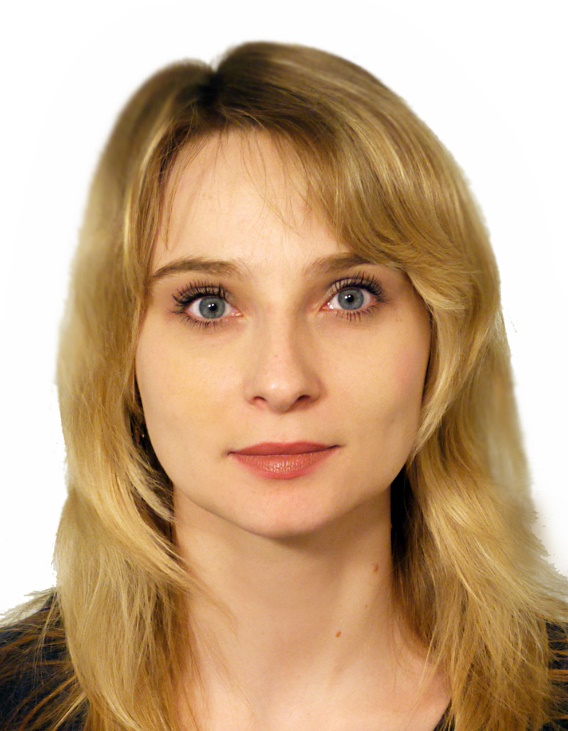 АндриенкоАнна АлександровнаКандидат филологических наук, доцент кафедры английской филологии Института Филологии, Журналистики и Межкультурной Коммуникации ЮФУ. Стаж научно-педагогической работы – 12 лет.Член международной ассоциации преподавателей английского языка TESOL France International. Обладатель диплома Фонда развития отечественного образования. С 2009 года является членом экспертной предметной комиссии и членом жюри ежегодной областной олимпиады по английскому языку. Автор курса Real English и ведет практические интернет - занятия для школьников старших классов.Преподает в ЮФУ практический курс английского языка на отделении зарубежной и отечественной филологии, социолингвистику, курс английского языка для аспирантов.Опубликовано свыше 20 научных работ.Область научных интересов: лингвокультурология и когнитивная лингвистика (исследования концептов и национальной концептосферы).Реализуемая программа в ГБУ ДО РО «Ступени успеха» - Дополнительная общеразвивающая образовательная программа олимпиадной подготовки  «Английский язык».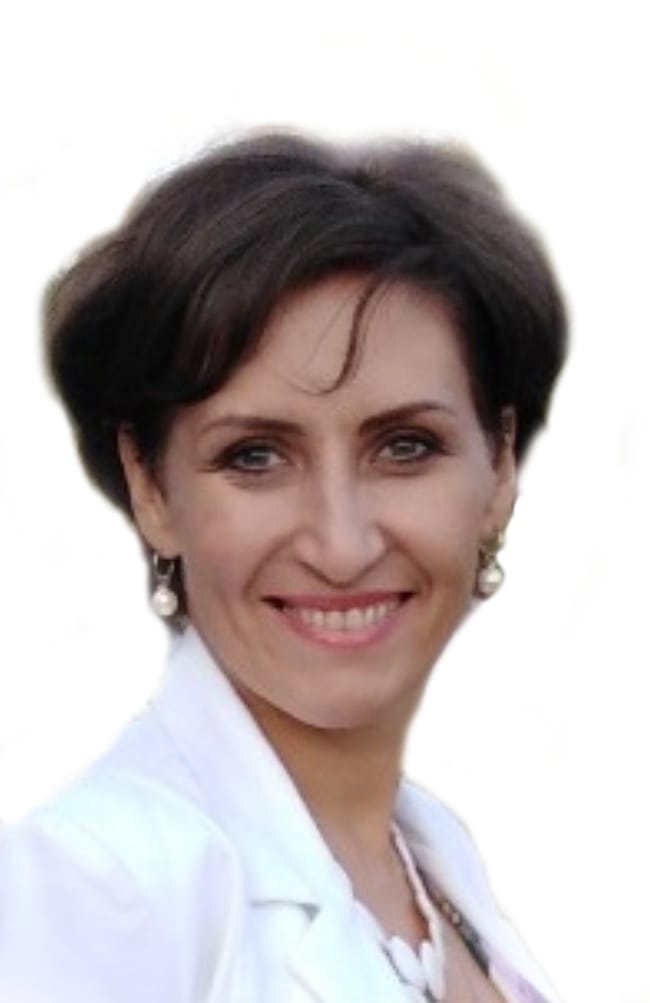 				БакаеваИрина Александровна Кандидат психологических наук, доцент Академии психологии и педагогики ЮФУ. Окончила Ростовский государственный педагогический университет в 2005 году с отличием по специальности «Психолог. Преподаватель психологии». Общий стаж работы – 15 лет. Стаж педагогической работы – 15 лет. Руководитель магистерской программы «Педагогическое сопровождение одаренных детей и талантливой молодежи». Руководитель Центра тестирования и подготовки к олимпиадам Южного федерального университета.В 2016 году защитила кандидатскую  диссертацию по направлению 19.00.07 «педагогическая психология». Повышение квалификации проходила по программам «Тренинг тренеров», г.Санкт-Петербург, «Мультимедийное оборудование и его использование в образовании», Ростов-на-Дону, «Создание электронного курса учебного назначения», Ростов-на-Дону, «Управление и экономика в высшем образовании», «Технологии онлайн обучения в ВУЗе», Ростов-на-Дону.Читаемые курсы: «Психология», «Тренинговая работа с детьми», «Психологическое сопровождение одаренных детей и подростков», «Основы деятельности тьютора в системах электронного обучения», «Интерактивные технологии в образовании». Достижения:Победитель конкурса «Золотые имена высшей школы» в номинации «За развитие студенческого научного, конкурсного и олимпиадного движения» 2018 года. Награждена Золотым знаком отличия «Национальное достояние» в 2019 году за подготовку обучающихся к научно-исследовательской деятельности.Организатор и член жюри секции «Психология» в ДАНЮИ Региональной олимпиады для абитуриентов по психологии, других конкурсов и олимпиад для учащихся, организуемых АПП ЮФУ. Научный руководитель победителей и призеров Всероссийской конференции учащихся «Национальное достояние России 2018», Донской Академии наук юных исследователей, Олимпиады школьников «Ломоносов», конференций и конкурсов.Участник областных, всероссийских и международных семинаров, форумов и конференций: XVI Европейский психологический конгресс, Москва;  «Большие вызовы для государства и общества», Сочи; «Управление талантами», Казань; «Психология XXI века», Санкт-Петербург; II Международный форум по когнитивным нейронаукам «COGNITIVE NEUROSCIENCE – 2019», г.Екатеринбург и др. Область научных интересов: психология одаренности, развитие таланта человека, дистанционные образовательные технологии, психологическое сопровождение образования, интерактивные технологии в образовании.Автор более 50 научных и учебно-методических работ.Реализуемая программа в ГБУ ДО РО «Ступени успеха» - Дополнительная общеразвивающая образовательная программа олимпиадной подготовки «Когнитивные исследования».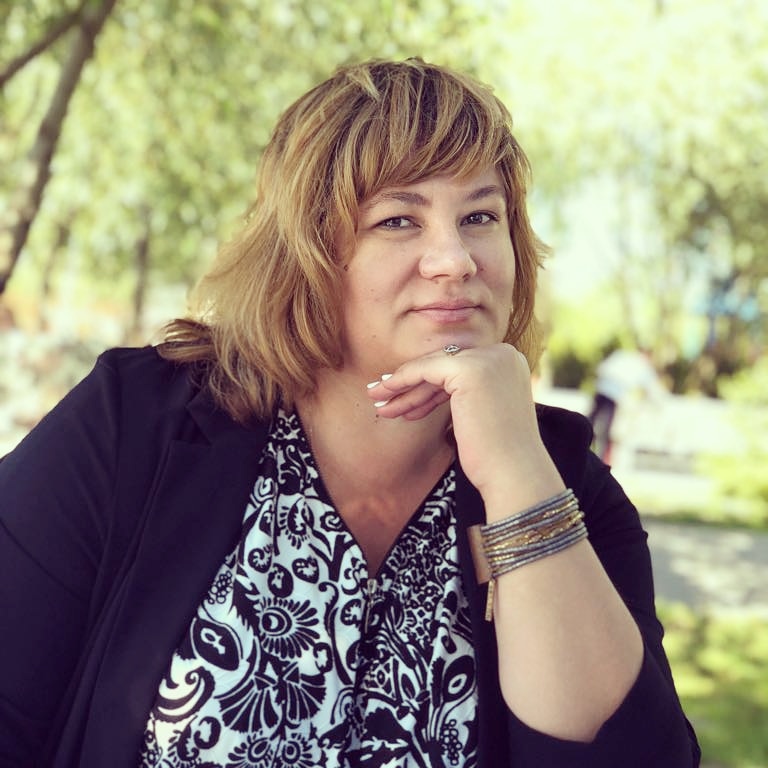 БурьяноваНаталья ВладимировнаКандидат экономических наук, доцент кафедры «Мировая экономика и международные экономические отношения» Донского государственного технического университета (ДГТУ). Стаж педагогической работы - 20 лет.Организатор и член жюри проводимой ежегодно олимпиады школьников по экономике в ДГТУ. Руководитель победителей и лауреатов олимпиад по экономике различного уровня.Участник областных, всероссийских и международных семинаров, форумов и конференций.Круг научных интересов: экономика, микроэкономика, макроэкономика, экономическая теория, статистика.Автор более 50 научных и учебно-методических работРеализуемая программа в ГБУ ДО РО «Ступени успеха» - Дополнительная общеразвивающая образовательная программа олимпиадной подготовки «Экономика».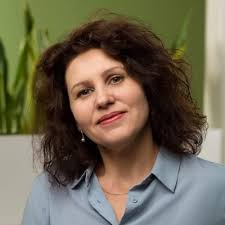 ВитченкоОльга ВикторовнаУчитель математики, информатики и вычислительной техники высшей категории, кандидат педагогических наук, доцент. Стаж педагогической работы - 21 год. В 1996 году окончила Ростовский государственный педагогический университет по специальности «Математика». Автор более 50 публикаций, из них 7 учебных изданий и 46 научных трудов, используемых в образовательном процессе. Председатель жюри ежегодного областного конкурса среди детей и юношества на лучшую разработку с использованием информационных технологий, проводимого Министерством общего и профессионального образования РО в рамках Южно-Российской межрегиональной  научно-практической конференции-выставки «Информационные технологии в образовании». – Ростов-на-Дону, 2015 г. -  по н/вр.Участник семинара «Формирование информационного ресурса цифрового обучения» и научных чтений по актуальным проблемам реализации электронного обучения и дистанционных образовательных технологий. – Москва, Академия информатизации образования. – 2017 г. Организатор ежегодной областной олимпиады по информационным технологиям для школьников (проводимой совместно с Министерством общего и профессионального образования РО).Разработчик и организатор проекта «Кибербезопасность в эпоху цифрового образования» (совместно Министерством общего и профессионального образования РО и  ЧОУ ВО ЮУ (ИУБиП)) (2018 – 2019гг.).Координатор и преподаватель региональной площадки федерального проекта «Яндекс.Лицей» (2018 г. – по н/вр).Награждена грамотой президиума Южного научного центра РАН за многолетнюю научную деятельность и достижения в области моделирования сложных объектов и систем, за подготовку высококвалифицированных научных кадров для Южного региона (2016 г.), грамотой Министерства общего и профессионального образования Ростовской области, Благодарственным письмом Совета директоров ССУЗов Ростовской области за подготовку победителей областной олимпиады по информатике, благодарственным письмом Министерства общего и профессионального образования Ростовской области за сотрудничество в организации и проведении Южно-Российской межрегиональной научно-практической конференции-выставки «Информационные технологии в образовании», благодарственным письмом Министерства общего и профессионального образования Ростовской области за многолетний вклад в организацию и проведение мероприятий, направленных на выявление и поддержку одаренных детей в области информационно-телекоммуникационных технологий.Область научных интересов: история математики и математического образования, информационно-коммуникационные технологии в науке и образовании.Реализуемая программа в ГБУ ДО РО «Ступени успеха» - Дополнительная общеразвивающая образовательная программа олимпиадной подготовки «Математика», «Основы программирования на языке Python (углублённый уровень)».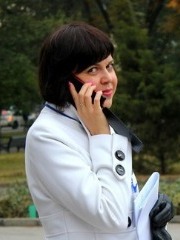 ДмитриеваНаталья ВалерьевнаСтарший преподаватель кафедры отечественной истории средних веков и нового времени Института истории и международных отношений Южного федерального университета. Окончила исторический факультет Южного федерального университета в 2007 г. по направлению подготовки История (магистерская программа «Отечественная история»). Стаж педагогической деятельности – 7 лет.Принимала участие в грантах:Грант Южного федерального университета № 213.01-24/2013-133 "Модернизационный потенциал российского консерватизма второй половины XIX - начала XX вв.: проблема взаимодействия традиций и инноваций". 2013 г. (участник).Грант в рамках базовой части государственного задания Министерства образования и науки РФ № 720 "Социально-политические, правовые, исторические аспекты модернизации России в начале XXI века". 2014-2016 г. (участник).Грант Южного федерального университета № ВнГр-07/2017-16 «Модернизация России: исследовательский опыт и образовательные практики». 2017 г. (участник).Участие в образовательной деятельности:Разработка и чтение нового образовательного курса для магистрантов программы "Отечественная история" по направлению подготовки 46.04.01 "История" Института истории и международных отношений ЮФУ "Историико-ориентированные информационные ресурсы: поиск, создание, источниковедческий анализ" (в соавторстве). Разработка и чтение нового образовательного курса для магистрантов программы "Отечественная история" по направлению подготовки 46.04.01 "История" Института истории и международных отношений ЮФУ "Национальная политика Российского государства (XVI – начало XX вв.)"Область научных интересов: модернизация, либерализм, общественно-политическая мысль, национально-государственное устройство, империя, модели общественного устройства, национальный вопрос, общественно-политические организации.  Область научных интересов: история либерализма в России, теория и история национализма, социальная история России XIX – начала XX вв., информационные технологии в историческом образовании. Реализуемая программа в ГБУ ДО РО «Ступени успеха» - Дополнительная общеразвивающая образовательная программа олимпиадной подготовки  «История» 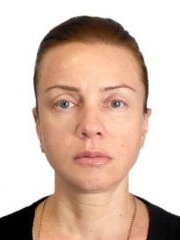 КлецкаяСветлана ИльиничнаКандидат филологических наук, учитель русского языка и литературы I категории.Должность – доцент кафедры речевой коммуникации и издательского дела Института филологии, журналистики и межкультурной коммуникации ЮФУОкончила РГУ им. М.А. Суслова в 1985 году.Повышение квалификации и (или) профессиональная переподготовка: .02.2015г – 04.03.2015 – программа «Инновационные методы использования технологий в учебном и воспитательном процессе в системе образования, 72 часа, Институт психологии ЮФУ,20.04.2015г – 14.05.2015г – программа «Менеджмент в образовании», 72 часа, Институт психологии ЮФУ; 28.02.2015г – 05.03.2015г – программа «Совершенствование подходов к оцениванию развернутых ответов экзаменационных работ участников ЕГЭ экспертами предметных комиссий Ростовской области, 18 часов, Ростовский институт повышения квалификации и профессиональной переподготовки работников образования; 25.05.2017г – 27.05.2017 – программа дополнительного профессионального образования «Управление качеством образования в условиях ведения ФГОС» проблема « Совершенствование подходов к оцениванию развернутых ответов экзаменационных работ участников ЕГЭ экспертами предметных комиссий Ростовской области», 18 часов, ГБУ ДПОРО «Ростовский институт повышения квалификации и профессиональной переподготовки работников образования»; программа повышения квалификации в ФГАОУВО ЮФУ «Модульные технологии в преподавании социально-гуманитарных дисциплин и балльно-рейтинговая система оценки знаний студентов, 72 часа, 30.10.2017 – 27.11.2017, программа «Профессионально-педагогическая компетентность преподавателя в условиях непрерывного образования, ФГБОУ ВО РостГМУ Минздрава России,144 часа; 11.04.2019-14.05.2019, «Совершенствование подходов к оцениванию развёрнутых ответов экзаменационных работ участников ЕГЭ экспертами предметных комиссий РО, ГБУ ДПО РО «Ростовский институт повышения квалификации и профессиональной переподготовки работников образования», 36 часовРеализуемая программа в ГБУ ДО РО «Ступени успеха» - Дополнительная общеразвивающая образовательная программа олимпиадной подготовки «Русский язык».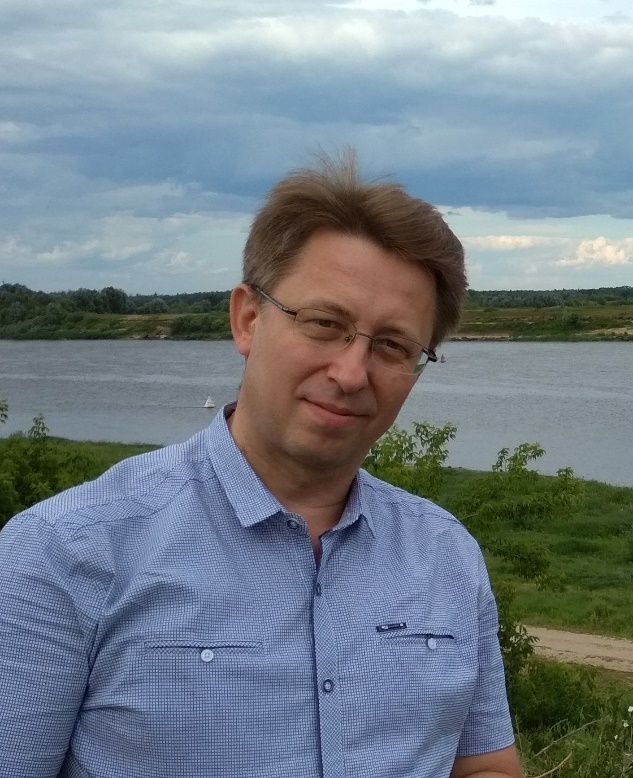 Колесник Дмитрий Васильевич
Закончил аспирантуру РГУ по направлению физико-математические науки. Общий стаж работы – 20 лет. Стаж педагогической работы - 20 лет.Член предметной комиссии Ростовской области (физика) по оцениванию работ ЕГЭ.Принимает участие в составе жюри в областных конференциях и слетах-конкурсах для обучающихся, организуемых ГОУ ДОД «Областной Центр технического творчества учащихся».Готовит учащихся к дистанционным олимпиадам по физике.Соавтор сборников по подготовке к ЕГЭ, ОГЭ и других методических материалов по физике для учащихся 7-11-х классов.Область научных интересов: физика, астрономия, математика.Реализуемая программа в ГБУ ДО РО «Ступени успеха»- Дополнительная общеразвивающая образовательная программа олимпиадной подготовки «Физика» 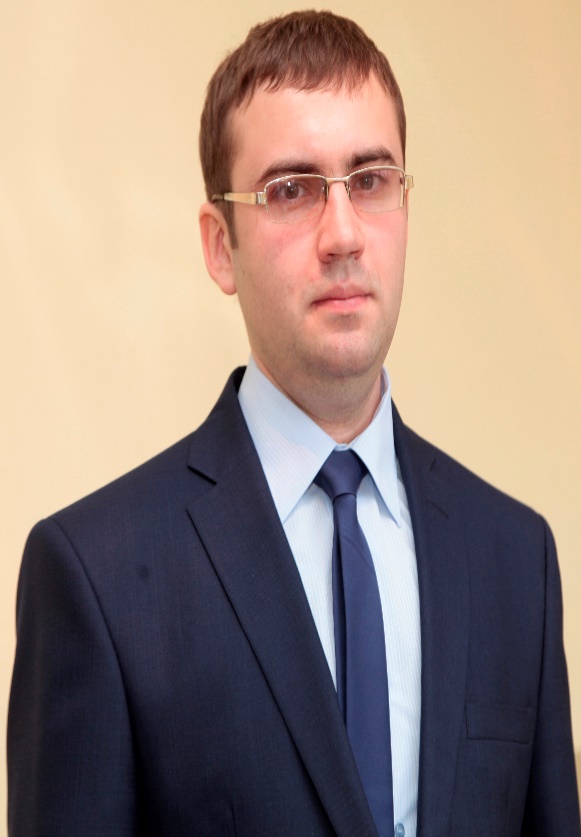 Конин Олег АнатольевичУчитель высшей квалификационной категории, методист отдела очной формы обучения с применением дистанционных образовательных технологий ГБУ ДО РО «Ступени успеха».Член апелляционной комиссии муниципального этапа ВсОШ.Ведущий эксперт – заместитель председателя предметной комиссии ОГЭ по физике в Пролетарском районе. Рассмотрение апелляций по предмету. Осуществление проверки и перепроверки развернутых ответов участников ОГЭ, в том числе в качестве третьего эксперта.В 2015 году с отличием окончил Федеральное государственное автономное образовательное учреждение высшего образования «Южный Федеральный Университет» город Ростов-на-Дону, 03.04.02 Физика, Магистр.Повышение квалификации и (или) профессиональная переподготовка: 2015, Федеральное государственное автономное образовательное учреждение высшего образования «Южный Федеральный Университет» профессиональная переподготовка по программе «Преподаватель» в объеме 1640 часов;2016, РИПК и ППРО по проблеме: «Конструирование образовательной деятельности в логике ФГОС как фактор достижения личностных, метапредметных и предметных результатов каждым обучающимся физике», 144 часа;2016, ООО «Центр онлайн-обучение Нетология-групп» по программе: «Методика преподавания олимпиадной физики», 72 часа;2018, федеральное государственное бюджетное научное учреждение «Институт управления образованием Российской академии образования» по программе «Педагогическая деятельность в образовательной организации» в объеме 260 часов; 2019, федеральное государственное автономное общеобразовательное учреждение высшего образования «Московский физико-технический институт (национальный исследовательский университет) по дополнительной профессиональной программе: «Углубленное изучение физики в 8 – 11 классах в условиях реализации ФГОС», 72 часа.Реализуемая программа в ГБУ ДО РО «Ступени успеха» - Дополнительная общеразвивающая образовательная программа олимпиадной подготовки «Физика»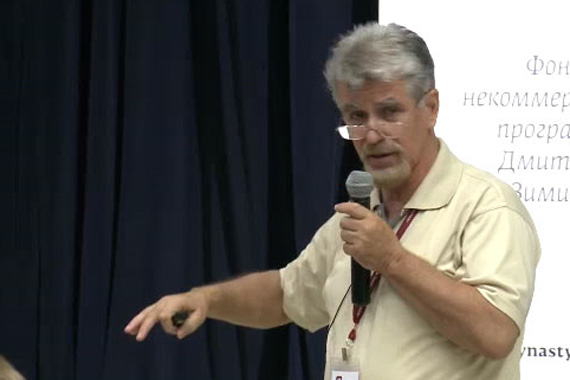 КрыштопВиктор Геннадьевич
Кандидат физико-математических наук, доцент кафедры общей физики физического факультета ЮФУ.Более 40 лет работает с одаренными детьми г. Ростова-на-Дону и Ростовской области. Ученики Виктора Геннадьевича неоднократно становились победителями и призерами городских, региональных и федеральных этапов Всероссийских политехнических олимпиад и олимпиад по физике. Среди его учеников есть победители Международных олимпиад по физике. Один из них Абанин Д.А. является активным соавтором нобелевских лауреатов по физике (Гейм А.К. и Новосёлов К.С. – Нобелевская премия – 2010 г.  За исследование графена.Член Международного союза кристаллографов. Награжден знаком «Почетный работник общего образования» в 2001 г. Заслуженный учитель России (2009 г) Шестикратный обладатель гранта «Соросовский учитель». 9-ти кратный обладатель гранта Всероссийского фонда «Династия», в 2013 году удостоился гранта «За выдающиеся заслуги в образовании» такого гранта за все годы удостоились всего 8 учителей по физике в России.За годы своей работы с одарёнными детьми Крыштоп В.Г. подготовил 77 победителей и призёров областных олимпиад; 29 призёров и победителей зональных (окружных) олимпиад (с 2011 года они не проводятся), 22 призёра и победителей Всероссийских олимпиад по физике; 4 победителя международных олимпиад.Имеет более 130 печатных научных и методических работ.  Реализуемая программа в ГБУ ДО РО «Ступени успеха» - Дополнительная общеразвивающая образовательная программа олимпиадной подготовки «Физика»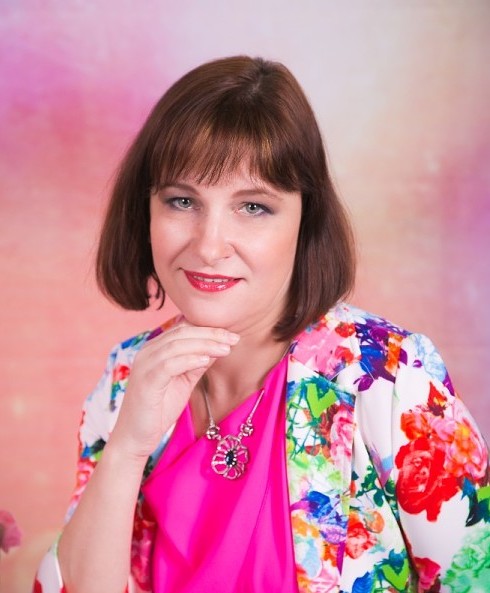 ЛебедеваЛариса Васильевна
Кандидат юридических наук, доцент кафедры «Теория и история государства и права» Ростовского института (филиала) Всероссийского государственного университета юстиции (РПА Минюста России). Общий стаж работы – 21 год. Стаж педагогической работы - 21 год.Научный руководитель лауреатов научных конференций и олимпиад по праву различного уровня, в частности, Международной конференции студентов, аспирантов и молодых ученых «Эволюция права-2018», (организатор - юридический факультет МГУ им. М.В. Ломоносова), Международной конференции молодых учёных «Традиции и новации в системе современного российского права» (организатор - Московский государственный юридический университет имени О.Е. Кутафина (МГЮА), Московского юридического форума и др.Участник региональных, всероссийских и международных семинаров, форумов и конференций.Автор более 60 работ, включая научные публикации, учебные пособия и учебно-методические издания.Область научных интересов: историко-теоретические аспекты государственно-правовых явлений, рецепция римского права в российской правовой системе, становление и развитие органов и учреждений юстиции в России.Реализуемая программа в ГБУ ДО РО «Ступени успеха» - Дополнительная общеразвивающая образовательная программа олимпиадной подготовки «Право»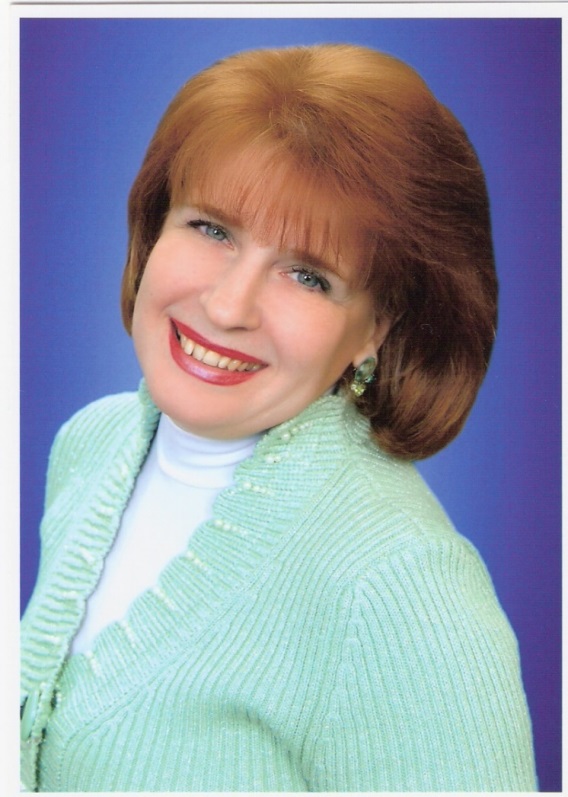 НикитинаТатьяна Юрьевна
Учитель русского языка и литературы высшей квалификационной категории, педагогический стаж - 32 года. Член областной предметной комиссии (подкомиссий) по русскому языку при проведении государственной итоговой аттестации по образовательным программам среднего общего образования.Член областной предметной комиссии по русскому языку при проведении государственной итоговой аттестации среднего общего образования. Член жюри регионального этапа Всероссийской олимпиады школьников по русскому языку.  За многолетний плодотворный труд награждена Почетной грамотой Министерства образования Российской Федерации.Имеет более 10 печатных работ.Область научных интересов: «Интегративные формы работы с одаренными детьми в процессе развития творческих способностей личности в условиях дистанционного обучения».Реализуемая программа в ГБУ ДО РО «Ступени успеха» - Дополнительная общеразвивающая образовательная программа олимпиадной подготовки «Русский язык».  Дополнительная общеразвивающая образовательная программа олимпиадной подготовки «Литература»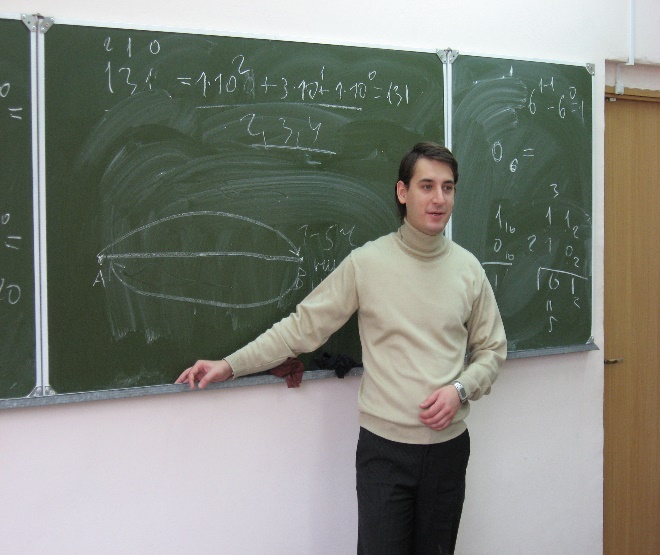 Прозоров Олег Александрович
Доцент Института математики, механики и компьютерных наук ЮФУ им. И.И. Воровича, кандидат физико-математических наук. Стаж общий и научно-педагогической деятельности – 13 лет. За это время вел занятия по различным математическим и компьютерным курсам, в том числе: «Дифференциальные уравнения», «Математический анализ», «Векторный анализ», «Пакеты прикладных программ», «Компьютерная графика». Руководитель Воскресной математической школы при мехмате ЮФУ, преподаватель Нулевого курса мехмата ЮФУ. Член жюри областной олимпиады по математике «Универсиада» (2013-2018 г.), олимпиады Южного федерального университета по математике. Автор 23 научных публикаций и 5 учебно-методических разработок.Реализуемая программа в ГБУ ДО РО «Ступени успеха» - Дополнительная общеразвивающая образовательная программа олимпиадной подготовки «Математика»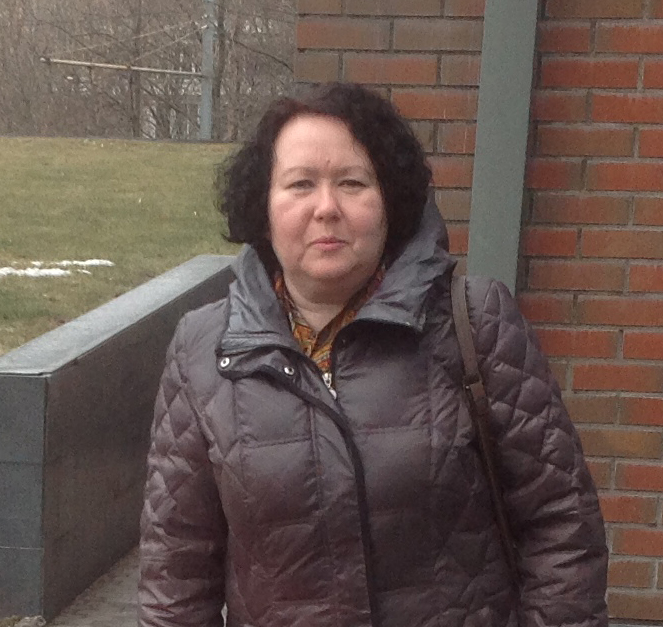 ПусеваОльга НаиловнаУчитель высшей квалификационной категории, преподаватель информатики и ИКТ МАОУ Лицей № 11 г. Ростова на Дону. Стаж общий – 30 лет; научно-педагогической работы – 23 года. Область научных интересов: углубленное изучение программирования.Принимает активное участие в профессиональных и творческих мероприятиях.Имеет большой опыт работы с одарёнными детьми.Сведения о повышении квалификации: 2017 год - НИУ ВШЭ "Преподавание инфоорматики в школе. Подготовка школьников к олимпиадам и конкурсам";                                                                                                                                        2017 год - ИПКиППРО "ФГОС как содержательная целевая основа обеспечения качественной подготовки выпускников к ОГЭ и ЕГЭ по информатике"; 2018 год – Образовательный центр «Сириус».2019 год - Образовательный центр «Сириус».
Реализуемая программа в ГБУ ДО РО «Ступени успеха» - Дополнительная общеразвивающая образовательная программа олимпиадной подготовки «Информатика».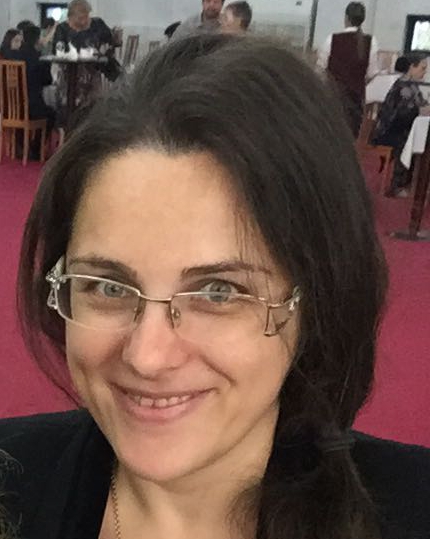 РудоваАнастасия АлександровнаПреподаватель первой квалификационной категории. Общий стаж работы 6 лет. В 2002 году окончила Северокавказскую академию государственной службы г. Ростова-на-Дону, квалификация Юрист. В 2007 году  окончила Федеральное государственное автономное образовательное учреждение высшего образования «Южный Федеральный Университет» город Ростов-на-Дону, квалификация  Математик, системный программист. Повышение квалификации и (или) профессиональная переподготовка: 2002, Северокавказская академия государственной службы г. Ростова-на-Дону, дополнительная подготовка «Международное частное право» 500 часов; 2012, Федеральное государственное автономное образовательное учреждение высшего образования «Южный Федеральный Университет» профессиональная переподготовка по Федеральной программе подготовки управленческих кадров для организаций народного хозяйства Российской Федерации  «Менеджмент» в объеме 550 часов; 2018, ООО Учебный центр «Профессионал» по программе: «Преподаватель высшей школы. Преподавание и образовательные технологии в условиях реализации ФГОС», 600 часов; 2018, ООО Учебный центр «Профакадемия» по программе: «Преподаватель информатики и ИКТ в СПО», 72 часа.Реализуемая программа в ГБУ ДО РО «Ступени успеха» - Дополнительная общеразвивающая образовательная программа олимпиадной подготовки «Математика».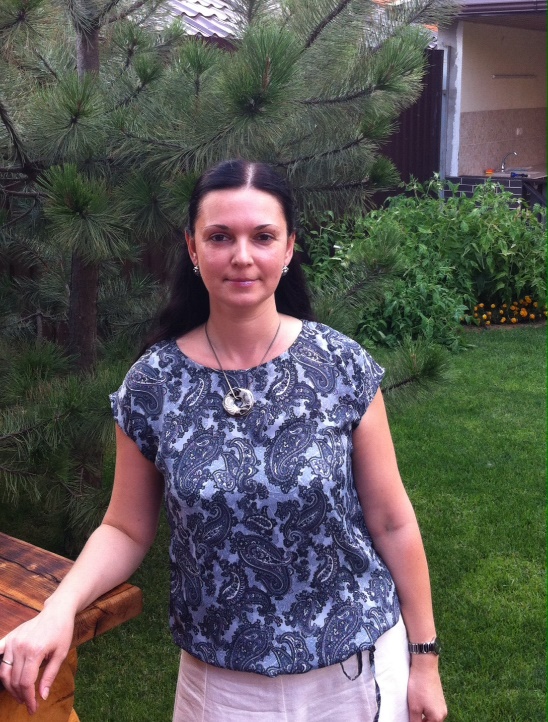 СухомлиноваМарина Анатольевна
Доцент кафедры английской филологии Института филологии, журналистики и межкультурной коммуникации Южного федерального университета. Имеет высшее образование. В 1997 г. с отличием окончила специалитет Ростовского государственного педагогического университета. Кандидат филологических наук по специальности 10.02.04 – Германские языки. Стаж научной и педагогической работы составляет 21 год и 8 месяцев, в том числе стаж педагогической работы в образовательных организациях высшего образования – 15 лет, из них 14 лет и 2 месяца по научной специальности 10.02.04 – Германские языки. За последние три года прошла курсы повышения квалификации:1. «Современная научная парадигма в филологии и педагогике: язык, литература, методология» в объёме 78 часов (03.05.2018-14.05.2018) (Владикавказ, Северо-Осетинский государственный университет им. К.Л. Хетагурова). 2. «Оказание первой доврачебной помощи» в объёме 72 часов (29.05.2018-12.06.2018) (Ростов-на-Дону, ФГАОУ ВО ЮФУ). 3. «Новые ИКТ-компетенции педагогов вуза: актуальные аспекты использования ИКТ в профессиональной деятельности» в объёме 72 часов (29.08.2019-29.09.2019) (Ростов-на-Дону, СО АНО «Первый консалтинговый институт социально-экономического развития»). 4. «Английский язык в деловой коммуникации: реферирование, редактирование, перевод» в объёме 72 часов (01.10.2019-12.10.2019) (Ростов-на-Дону, АНО ДПО «Институт образовательных программ»). Область научных интересов – современный англоязычный академический дискурс, межкультурная коммуникация.Реализуемая программа в ГБУ ДО РО «Ступени успеха» - Дополнительная общеразвивающая образовательная программа олимпиадной подготовки «Английский язык». 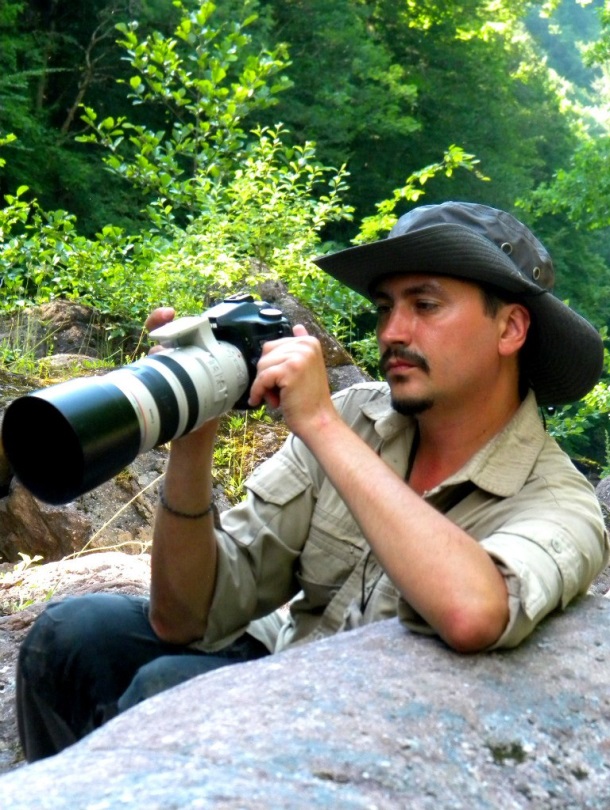 ТихоновАлексей Владимирович
Кандидат биологических наук, доцент кафедры зоологии ЮФУ. Член экспертного совета Росприроднадзора. Постоянно оказывает консультативную помощь природоохранным и охотничьим организациям, входит в комиссию по редким и исчезающим видам животных и растений Ростовской области. Член Ростовского отделения Союза охраны птиц России.Член жюри ряда биологических олимпиад (регионального, международного и федерального уровня). Председатель секции зоологии и экологии животных Донской Академии Наук Юных Исследователей, входит в жюри ряда городских и областных конкурсов. За время педагогической деятельности стал автором ряда методических пособий для студентов, слушателей курсов повышения квалификации и сотрудников природоохранных учреждений. Занимается дополнительным образованием школьников в рамках становления экологического сознания учащихся. Опубликовал более 50 научных работ. Область научных интересов – биоразнообразие Понтийских степей, территориальная охрана природы, сохранение и восстановление фауны Понтийских степей. Реализуемая программа в ГБУ ДО РО «Ступени успеха» - Дополнительная общеразвивающая образовательная программа олимпиадной подготовки «Биология».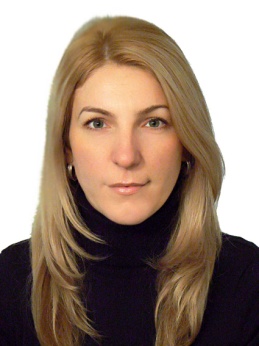 ТрубкинаАнна Ивановна
Кандидат филологических наук, доцент кафедры теория языка и русского языка ИФЖиМК ЮФУ. Общий стаж работы – 14 лет. Стаж педагогической работы - 14 лет.Читает курсы: «Русский язык и культура речи», «Современный русский язык», «Риторика», «Стилистика и основы литературного редактирования», «Русский язык как иностранный», «Филологический анализ текста», «Теория текста» и др. Член жюри проводимой ежегодно Всероссийской олимпиады школьников по русскому языку.Член Ассоциации лингвистов-экспертов юга России. Автор более 20 научных и учебно-методических работ.Область научных интересов: Прагматические и семантические особенности текстовых единиц.Реализуемая программа в ГБУ ДО РО «Ступени успеха» - Дополнительная общеразвивающая образовательная программа олимпиадной подготовки «Русский язык»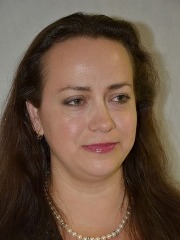 УшаковаТатьяна Васильевна
Кандидат педагогических наук, доцент кафедры отечественной литературы Института филологии, журналистики и межкультурной коммуникации Южного федерального университета (ИФЖиМКК ЮФУ). Общий стаж работы – 29 лет. Стаж педагогической работы – 29 лет.Разработчик заданий муниципального тура, член жюри регионального тура ежегодной Всероссийской областной олимпиады школьников по литературе. Организатор и председатель жюри Всероссийской Толстовской олимпиады по литературе в ЮФУ. Разработчик заданий дистанционного и очного туров олимпиады для школьников, проводимой ЮФУ.Член экспертной комиссии по проверке заданий ЕГЭ по литературе.Участник всероссийских и международных семинаров и научных конференций. Победитель городского тура конкурса «Учитель года – 1999» в номинации «Сердце отдаю детям».Автор более 60 научных и учебно-методических работОбласть научных интересов: Русская литература XIX века. Творчество И.А. Гончарова, Л.Н. Толстого, А.С. Пушкина, Н.С. Лескова, Ф.М. Достоевского и др. в контексте эпохи.  Древнерусская и праславянская культуры: точки соприкосновения и традиция. Славянские языки и литература в их проявлении в историческом и современном культурном пространстве. Уровни конфликтосферы художественного произведения. Антиномии в художественном пространстве. Вопросы анализ и интерпретации текста в литературно-психологическом аспекте. Психология творчества. Сказкотерапия и литературотерапия в работе с подростками и взрослыми. "Жизненные сценарии" в литературных произведениях. Мифологические системы народов мира. Новые технологии и методики обучения литературе. Технологии работы с одаренными.Реализуемая программа в ГБУ ДО РО «Ступени успеха» - Дополнительная общеразвивающая образовательная программа олимпиадной подготовки «Литература»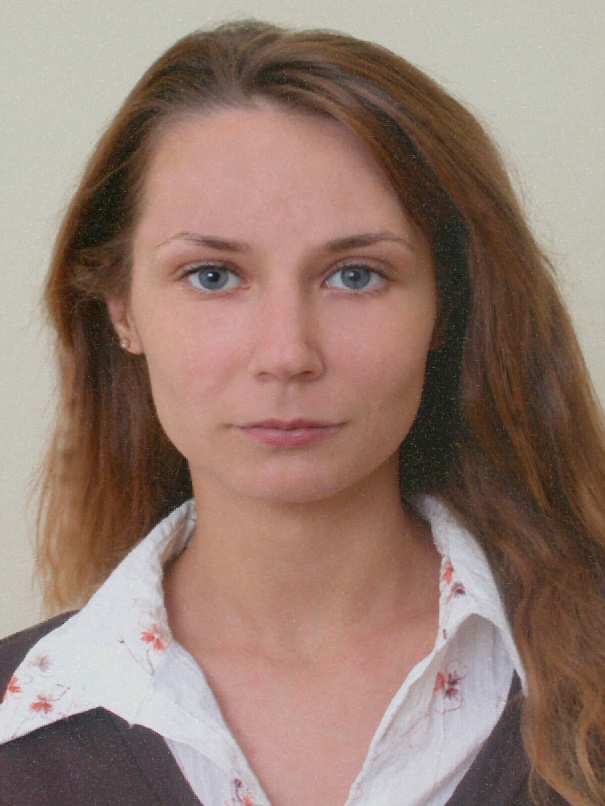 Хмель Инна Владимировна
Кандидат философских наук, доцент, магистр юриспруденции.В 2000 году окончила Ростовский Государственный Университет по специальности «Психология». В 2002 году окончила аспирантуру Донского государственного технического университета и успешно защитила кандидатскую диссертацию в Диссертационном совете Донского государственного технического университета на тему «Социальное время в контексте технологии Запада» с присуждением ей ученой степени кандидата философских наук. С 2003 года Хмель И.В. работает в негосударственном образовательном учреждении высшего профессионального образования «Южный университет (ИУБиП) и читает лекционные курсы «Философия», «Культурология», «Религиоведение», «Конституционное право зарубежных стран». Педагогический стаж Хмель И.В. составляет 16 лет, ею опубликовано более трех десятков научных и учебно-методических работ. В сферу научных интересов Хмель И.В. входят проблемы онтологии и философской поэтики. Особое внимание уделяется проблемам религиозной толерантности.Повышение квалификации и (или) профессиональная переподготовка: «Совершенствование подходов к оцениванию развернутых ответов экзаменационных работ участников ЕГЭ экспертами предметных комиссий Ростовской области в государственном бюджетном образовательном учреждении дополнительного профессионального образования Ростовской области «Ростовский институт повышения квалификации и профессиональной переподготовки работников образования»;«Методика проведения занятий с применением технологий вебинаров»;«Актуальные научно-практические проблемы современной юриспруденции»;«Педагогические технологии в рамках реализации ФГОС по предметам (ОБЖ); «Управление качеством образования в условиях введения ФГОС»;«Организационно-педагогические основы образования обучающихся с инвалидностью и ограниченными возможностями здоровья (ОВЗ) в инклюзивной среде среднего профессионального и высшего образования»;«Инновационные педагогические технологии преподавания правовых дисциплин в условиях ФГОС»;«Использование информационно-коммуникационных технологий в образовательной деятельности»;«Особенности инклюзивного образования в вузе»;Современные психолого-педагогические технологии образовательного процесса в вузе.Область научных интересов: современная социальная философия, японская поэтическая традиция, правовое регулирование сети «Интернет», права и свободы человека и гражданина. Реализуемая программа в ГБУ ДО РО «Ступени успеха» - Дополнительная общеразвивающая образовательная программа олимпиадной подготовки «Обществознание»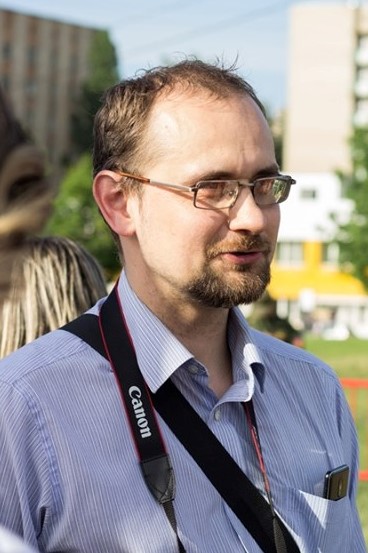 ШандулинЕвгений Владимирович
Кандидат исторических наук, доцент кафедры специальных исторических дисциплин и документоведения института истории и международных отношений ЮФУ, руководитель направления «Документоведение и архивоведение». Педагогический стаж – 15 лет. Член жюри регионального этапа Всероссийской олимпиады по истории.Член региональной предметной комиссии по истории. Автор методических работ по тестовой подготовке учащихся. Организатор региональных отборочных этапов и олимпиад по истории С.Пб. Университета, ЮФУ. Принимает участие в международных и всероссийских конференцияхОпубликовал 30 научных и 4 учебно-методических работы.Область научных интересов: политическая история России, история российского образования, современные проблемы источниковедения.Реализуемая программа в ГБУ ДО РО «Ступени успеха» - Дополнительная общеразвивающая образовательная программа олимпиадной подготовки  «История»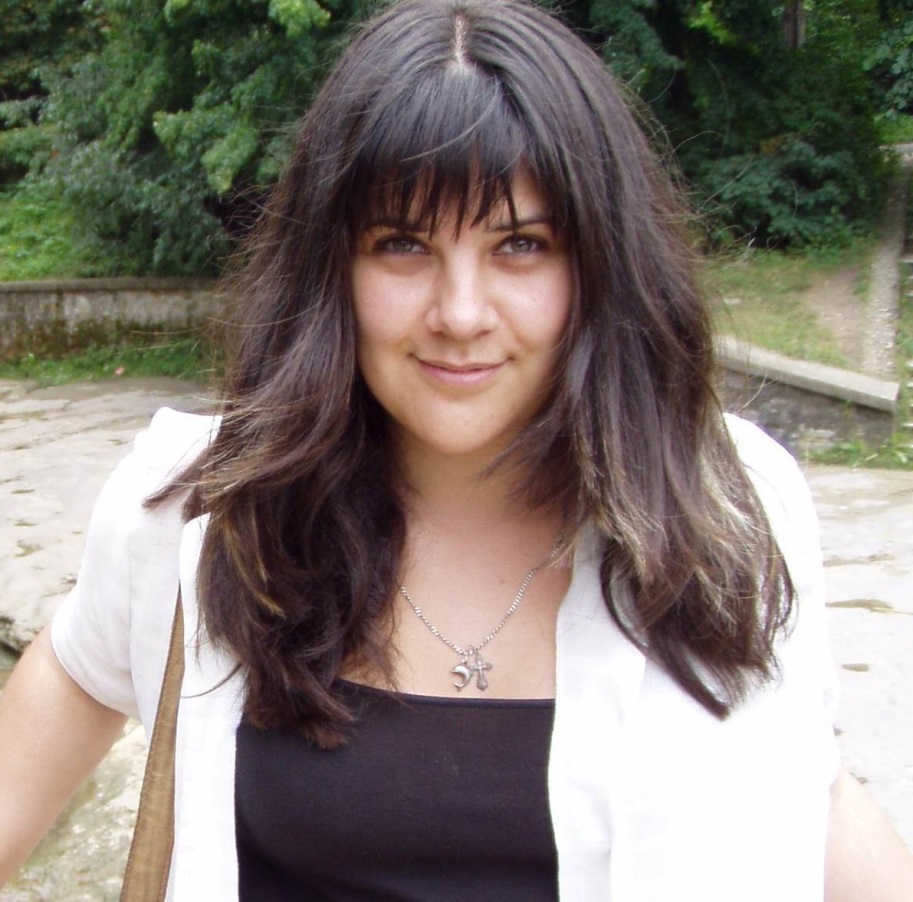 Солтовец Елена МаратовнаСтарший преподаватель кафедры английского языка гуманитарных факультетов ЮФУ. Стаж педагогической работы - 19 лет. В 2000 году окончила  Ростовский государственный университет (факультет филологии и журналистики, отделение романской и германской филологии). Квалификация – филолог, преподаватель английского, французского языков и литературы.Повышение квалификации и (или) профессиональная переподготовка: Донской государственный технический университет (30.07.2004 - 30.07.2007)По направлению подготовки «Метрология, стандартизация, сертификация», квалификация: «Метролог»Стажировка в Великобритании (Excel Language School), 2007 г.Стажировка в Швейцарии (Бернский университет), 2009 г.Стажировка (в статусе визит-профессора) в Великобритании (университет Глазго), 2017 г.British Council, “Tertiary Level Teacher Development” (2001 г.);British Council, “Business English Teaching” (2002 г.);Colorado State University, “Creating Hot Online Courses” (2005 г.); University of Pennsylvania, “Gamification” (2014 г.); Technische Universität München, “Responsible Research and Innovation” (2019 г.).Дополнительная квалификация:преподаватель-тьютор в системе дистанционного образования (сертификат МГУ)The Certificate of Proficiency in English (University of Cambridge ESOL Examinations).Публикации:Самоучитель "Английский для туристов", АСТ, переиздание ЭКСМО (12 п.л.)"Справочник по грамматике английского языка", Эксмо (10 п.л.)Специальный диплом II Международного конкурса учебно-методической, учебной и научной литературы, изданной в 2012 году "Золотой Корифей".Область научных интересов: информальное обучение, дистанционное образование, ИКТ в преподавании иностранных языков, функциональная грамотность, иноязычная грамотность исследователей, открытая наука. Реализуемая программа в ГБУ ДО РО «Ступени успеха» - Дополнительная общеразвивающая образовательная программа олимпиадной подготовки  «Английский язык»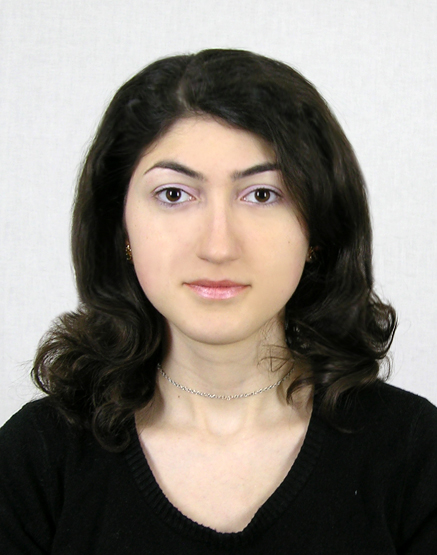 Акопова Арина РомановнаУчитель химии высшей категории. Стаж педагогической работы - 10 лет. В 2008 году окончила Федеральное государственное автономное образовательное учреждение высшего образования «Южный Федеральный Университет» город Ростов-на-Дону по специальности «Химия».Дополнительное профессиональное образование: ФГОУ ВПО «ЮФУ», 2008г., дополнительная квалификация «Преподаватель»; ФГОУ ВО «ЮФУ», 2017г., магистр, Педагогическое образование. Имеет ученую степень - кандидат химических наук.Данные о повышении квалификации и (или) профессиональной переподготовке: 2016, ГБУ ДПОРО РИПК и ППРО №12412 "Развитие потенциальных возможностей обучающихся химии на основе использования современных технологий в логике ФГОС и в соответствии с основными стратегическими направлениями ФЦПРО", 108ч.; 2019, Образовательный Фонд "Талант и успех" №231200568709 "Развитие одаренности и подготовка учащихся к олимпиадам высшего уровня по химии", 48 часов; 2019, Образовательный Фонд "Талант и успех" №231200567126 "Связь реакционной способности органических соединений со строением: теория и практика", 48 часов; 2019, ГБУ ДПОРО РИПК и ППРО № 611200561091"Совершенствование подходов к оцениванию развернутых ответов экзаменационных работ участников ГИА-9 экспертами предметных комиссий по предмету "Химия", 72 часа.Имеет публикации в российских и зарубежных журналах:Электронный перенос при сульфоксидировании и окислительной деструкции бензгидрилсульфидов трифторнадуксусной кислотой.Низкобарьерное концертное электрофильное ароматическое замещение под действием триоксида серы.Кислотно-катализируемое десульфозамещение в солях Бунте под действием N- гидроксиметилизатинов. Электрофильное ароматическое замещение по концертному механизму.Однореакторный (one-pot) синтез «модафинила» с использованием соли Бунте. An efﬁcient, one-pot synthesis of N-isatinylmethylthioacetic acid and its derivatives as potential anticancer agents Tetrahedron Letters.Реализуемая программа в ГБУ ДО РО «Ступени успеха» - Дополнительная общеразвивающая образовательная программа олимпиадной подготовки  «Химия»